Ústav technicko-technologický 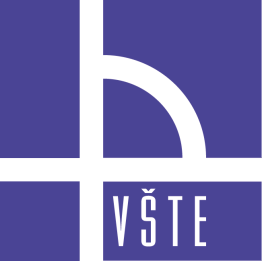 Vysoká škola technická a ekonomická v Českých BudějovicíchSoučásti Státní závěrečné zkoušky (SZZ)Navazující magisterské studium - LogistikaDP_LOG_P_č.1, DP_LOG_K_č.1Státní závěrečné zkoušky v programu LogistikaSZZ v programu Logistika jsou složeny ze 3 částí:Část 1: Řízení a modelování logistických systémůČást 2: SZZ z povinně volitelného bloku předmětů (student si volí, z jakého zaměření bude chtít skládat SZZ)Zaměření I. – Dopravní logistikaZaměření II. – Výrobní logistikaČást 3: Obhajoba diplomové prácePožadované kredity118 kreditů z povinných předmětů2 kredity z volitelných předmětůPředmět SZZPrerekvizity(Předpokladem je absolvování modulů)Řízení a modelování logistických systémůTeorie rozhodováníSystémová analýza a modelováníPříprava a řízení projektůZaměření I. „Dopravní logistika“Dopravní logistikaTechnologie city logistikyŘízení dodavatelských systémůZaměření II. „Výrobní logistika“Výrobní logistikaSklady a skladováníŘízení dodavatelských systémůObhajoba diplomové práceDiplomová práce